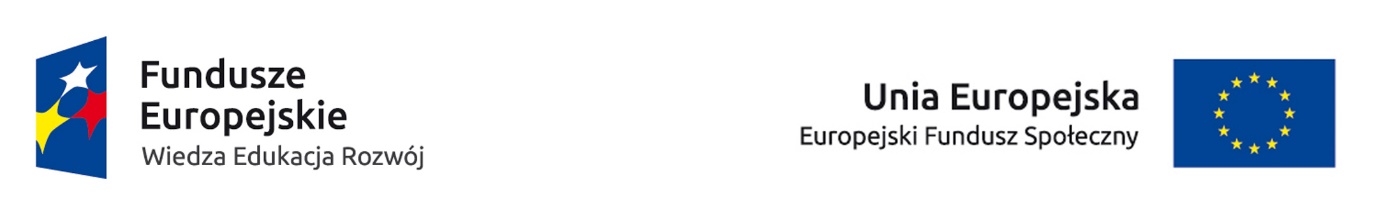 Załącznik nr 2 do UMOWY TRÓJSTRONNEJ O STAŻ STUDENCKI U POTENCJALNEGO PRACODAWCY                                                                                                        Wrocław dnia ................ 2016 r.S K I E R O W A N I ENa podstawie Umowy trójstronnej o staż studencki u potencjalnego pracodawcy kierujemy:Pana/Panią ……………………………………………………………………….…………………………………………………………………….., studenta/studentkę studiów stacjonarnych II stopnia na Wydziale………………………………………………………. na kierunku ……………………………………………………………….. na  płatny staż w dniach …………………………. …………Staż jest realizowany w ramach projektu Program wysokiej jakości staży dla studentów Wydziału Przyrodniczo-Technologicznego Uniwersytetu Przyrodniczego we Wrocławiu.